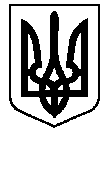 БЕРЕЗАНСЬКА МІСЬКА РАДАКИЇВСЬКОЇ ОБЛАСТІ(восьме скликання)РІШЕННЯПро внесення змін до рішення міської ради «Про затвердження штатних розписів»Відповідно до п.5 ст.26 Закону України «Про місцеве самоврядування в Україні», та у зв’язку із  приєднанням  Яблунівської сільської ради  міська радаВ И Р І Ш И Л А:1. Внести  зміни до додатку 1 рішення Березанської міської ради             від 19.11.2020  № 16-02-VІІІ  «Про  затвердження штатних розписів»  виклавши його в новій редакції,  що додається.2. Контроль за виконанням цього рішення покласти на  постійну комісію міської ради з питань бюджету та фінансів, соціально - економічного розвитку, підприємництва, регуляторної політики, торгівлі, захисту прав споживачів.Секретар  міської ради                                                                           Олег СИВАКм. Березаньвід 10.12.2020№49-04-VIIIДодаток 1до рішення Березанської міської ради                                                                                               від  19.11.2020 № 16-02-VIIIв редакції рішення Березанської міської ради  від  10.12.2020 № 49-04-VIIIШТАТНИЙ РОЗПИСапарату Березанської міської ради та її виконавчого комітетуз  10.12.2020Секретар  міської ради                                                                           Олег СИВАКПідготувала: Шкулета О.В.Погодити:     Яхно К.Г.                       Харченко Н.К                       Олексійчук Л.В.Надіслати: Шкулета О.В.                    Харченко Н.К.	                    Матвієнко В.М.023292№Назва структурного підрозділу та посадКількість штатних посадПосадовий оклад (грн.)Фонд заробітної плати на місяць (грн.)Міський голова11500015000Секретар міської ради11200012000Перший заступник міського голови11250012500Заступник  міського голови з питань діяльності виконавчих органів21200024000Керуючий справами виконавчого комітету11200012000Староста61050063000Радник голови 2535010700Юридичний відділЮридичний відділЮридичний відділЮридичний відділЮридичний відділНачальник відділу170007000Головний спеціаліст151005100Провідний спеціаліст 149004900Відділ організаційно - кадрової роботи та з питань внутрішньої політикиВідділ організаційно - кадрової роботи та з питань внутрішньої політикиВідділ організаційно - кадрової роботи та з питань внутрішньої політикиВідділ організаційно - кадрової роботи та з питань внутрішньої політикиВідділ організаційно - кадрової роботи та з питань внутрішньої політикиНачальник  відділу170007000Головний спеціаліст4510020400Загальний відділЗагальний відділЗагальний відділЗагальний відділЗагальний відділНачальник  відділу170007000Головний спеціаліст 2510010200Секретар керівника139003900Діловод4360014400Архіваріус136003600Відділ бухгалтерського обліку та господарського забезпеченняВідділ бухгалтерського обліку та господарського забезпеченняВідділ бухгалтерського обліку та господарського забезпеченняВідділ бухгалтерського обліку та господарського забезпеченняВідділ бухгалтерського обліку та господарського забезпеченняНачальник  відділу-головний бухгалтер 170007000Заступник начальника  відділу- головного бухгалтера166506650Головний спеціаліст2510010200Водій127412741Прибиральник службових приміщень4272310892Підбирач довідкового та інформаційного   матеріалу138503850Сектор взаємодії з громадськістюСектор взаємодії з громадськістюСектор взаємодії з громадськістюСектор взаємодії з громадськістюСектор взаємодії з громадськістюЗавідувач сектору160006000Головний спеціаліст 151005100Спеціаліст- адміністратор системи142504250ВСЬОГО:44175064289383